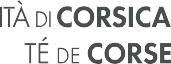 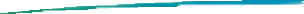 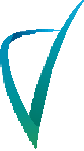 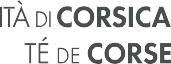 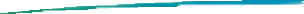 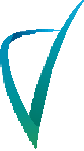 Ogni dumanda hè da addirizzà cù u furmulariu tippu à - Chaque demande doit être adressée avec le formulaire type à :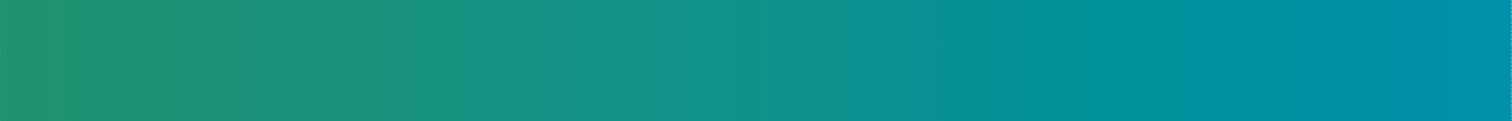 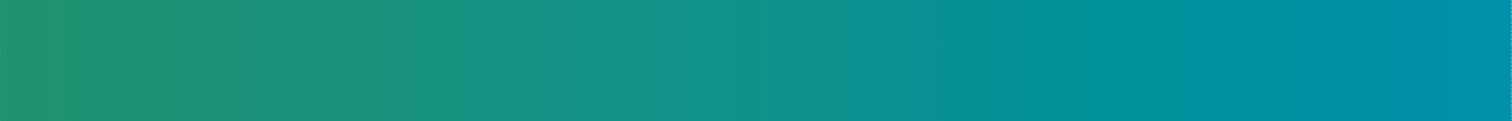 Nomu di l’associu - Nom de l’association : N° siret 	Indirizzu di a sedi suciali - Adresse du siège social : Tel.	Indizizzu elettronicu - courriel : Disciplina - Discipline	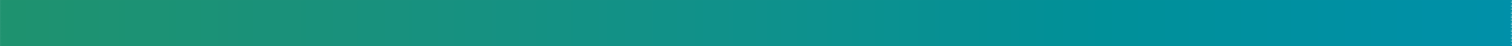 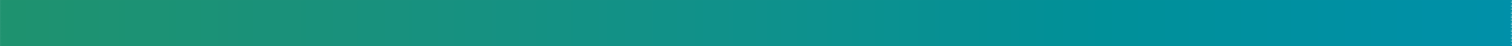 Cumuna(i) o tarritoriu(ii) - Commune(s) ou territoire concerné(s) par le fonctionnement de l’association demandeuseAggradimentu - Agrément :      IÈ – OUI            INNÒ - NONDatu u - Délivré le : 				a - par Rispunsevuli ligali - Responsable légal :			     Signora – Madame                      Signore - MonsieurCasata - Nom : 	Nomu - Prénom Funzioni - Fonction :	Tel. : 	Indizizzu elettronicu - courriel :Cuntattu - Contact dossier : 	    Signora – Madame 	           Signore - MonsieurCasata - Nom :	Nomu - Prénom : Funzioni - Fonction :	Tel. : 	Indizizzu elettronicu - courriel : Conformément aux statuts et au procès-verbal de la dernière assemblée générale élective. Par ailleurs, si un ou des membres du conseil d’administration est salarié ou prestataire de l’association, joindre tout document l’autorisant et expliquer à quel titre il en est membre : représentant du personnel, participation à titre consultatif...INFRASTRUTTURI - INFRASTRUCTURE(S) UTILISÉE(S) :  Accupazioni di lucali - Utilisation d’un local ou de locaux	     Micca lucali - Pas de localLucali cuncirnati - Identification du ou des locaux concernés :	MUDALITÀ D’ACCUPAZIONI - MODALITÉS D’OCCUPATION : Pruprietariu – Propriétaire               Lucatariu - Locataire :   	    cù affittu - avec bail             	senza affittu - sans bail   Di gratisi - Mise à disposition gracieuse 	 Incù cunvinzioni - Avec convention	 Senza cunvinzioni - Sans conventionCette mise à disposition gracieuse donne-t-elle lieu à évaluation par le prêteur ?	   OUI	  NON	    Si OUI, faire figurer ce montant aux comptes 86 et 87 des budgets et comptes de résultat.DUCUMENTI FINANZIARII - DOCUMENTS FINANCIERS :    Contu di risultatu - Compte de résultat	o – ou	   CdR + bilanciu - Compte de résultat + bilanA cuntabilità hè tinuta da - La comptabilité est tenue :	   l’associu stessu - en interne	               da un pristatariu, quali hè - par un prestataire externe, lequel :  	 Hè ci un Cummissariu à i conti - L’association dispose-t-elle d’un Commissaire aux comptes (associations percevant plus de 153 000 € de financements publics ou autres obligations légales ou statutaires) ? :    IÈ, quali hè - OUI, lequel 	 		   INNÒ - NONLa Collectivité de Corse soutient l’organisation en Corse de manifestations sportives d’envergure territoriale, inter-régionale, nationale, internationale.La manifestation devra intégrer significativement tout ou partie des objectifs suivants et décrire précisément de quelle façon vous entendez atteindre ces objectifs :valorisation du patrimoine naturel de la Corse (mer et montagne) et protection de l’environnement, participation des publics les plus éloignés de la pratique (publics en situation de handicap, jeunes issus de territoires carencés ou des quartiers priorisés par les politiques de la ville …), valorisation de la pratique des femmes et jeunes filles.Sont exclues du dispositif les manifestations sportives relatives :- à un objectif de soutien aux dépenses de fonctionnement de la structure organisatrice,- à un objectif de soutien à une cause de bienfaisance.Pracisà - Détailler en quelques lignes l’objet du financement et les objectifs recherchés, le descriptif de la manifestation devra intégrer des éléments permettant d’évaluer tout ou partie des objectifs pré-cités (fournir tout document que vous jugerez utile à l’instruction)Public ciblé (préciser le nombre, l’âge, le genre, le type de public …) :Date de début de l’action : Date de fin de l’action : 	 Cumuna(i) / Tarritoriu(ii) - Commune(s) / Territoires concernés :  Evaluation : Comment envisagez-vous de mesurer l’impact de cette action ?Le budget doit être équilibré en charges et en produitMUNTANTI DUMANDATI- MONTANT DEMANDE : ……………………….€□ Copia di u strattu di u Ghjurnali Ufficiali di a Ripublica chì porta dichjarazioni di a criazioni di l’associu - Copie de l’extrait du Journal Officiel de la République portant déclaration de constitution de l’association ;□ Statuti, in vigori è firmati, di l’associu - Statuts de l’association en vigueur signés ;□ Ricivuta di dichjarazioni di criazioni in Prifittura - Récépissé de déclaration de création en Préfecture ;□ Ultima ricivuta di dichjarazioni di mudificazioni di l’associu in Prifittura (sedi, titulu, ughjettu, scagnu…) - Dernier récépissé de déclaration de modification de l’association en Préfecture (siège, titre, objet, bureau…) ;□ Copia di u dicretu di dichjarazioni d’utilità publica pà l’associ cuncirnati - Copie du décret de déclaration d’utilité publique pour les associations concernées ;□ Prucessu verbali di l’ultima assemblea elettiva in cunfurmità cù i statuti - Procès-verbal de la dernière assemblée élective conforme aux dispositions prévues par les statuts ;□ Attistazioni di l’Amministrazioni fiscali chì indetta a situazioni pracisa di l’associu in quantu à l’impositu nantu à i sucità è à a TVA sicondu u tippu d’attività soii - Attestation de l’Administration fiscale précisant la situation de l’association vis-à-vis de l’impôt sur les sociétés et de la TVA selon type d’activités menées ;□ Attistazioni di l’associu cunfirmendu ch’ellu hè à ghjornu di i so ubligazioni fiscali è suciali - Attestation confirmant être à jour des obligations fiscales et sociales ;□ Aggradimenti s’edda accorri - Agréments si concernée ;□ Le rapport d’activité détaillé du dernier exercice écoulé□ Pour une manifestation récurrente, le bilan de l’édition précédente (rapport détaillé et bilan financier)□ Les comptes annuels du dernier exercice écoulé (bilan, compte de résultat et annexes ou compte de résultat)□ Le budget prévisionnel détaillé de votre association faisant apparaitre le montant demandé□ Une attestation d’affiliation à une fédération sportive agréée par le Ministère des Sports□ Les relevés de vos licences de la saison passée et de la saison en cours fournis par votre fédération d’affiliation□ Ricacciu d’idintità  bancaria  -  Relevé  d’identité bancaireVoie postaleMailMonsieur le Président du Conseil exécutif de Corse Direction adjointe en charge des sports et des politiques sportives 22 cours Grandval - BP 215 - 20187 Aiacciu cedex 1directiondessports@isula.corsicalicenciés- de 18 ans féminins- de 18 ans masculins+ de 18 ans féminins+ de 18 ans masculinsTOTALCompétitionLoisirsDirigeantsTOTALFunzioniFonctionCasataNomNomuPrénomPrufissioniProfessionScagnu - BureauScagnu - BureauScagnu - BureauScagnu - BureauScagnu - BureauScagnu - BureauCACACACACACACACasata è NomuNom et PrénomImpieguEmploi occupéCuntrattuType de contrat (CDI, CDD...)Data di riclutamentuDate d’embaucheCHARGES PREVISIONNELLES MONTANTSPRODUITS PREVISIONNELS PRODUITS PREVISIONNELS MONTANTS60 - Achats70 – Ventes produits finis, prestations services70 – Ventes produits finis, prestations servicesAchats de marchandisesMarchandisesMarchandisesAchats d’études et de prestations de servicesPrestations de servicesPrestations de servicesAchat non stockés de matières et de fournituresProduits des activités annexesProduits des activités annexesFournitures non stockables (eau, énergie)ManifestationsManifestationsFournitures administratives74 – Subventions d’exploitation74 – Subventions d’exploitationFournitures d’entretien et petit équipementEtatEtat……………………………………………Autres fournituresCollectivité de CorseANS (ex CNDS)Collectivité de CorseANS (ex CNDS)…………………………………………...61 – Services extérieursAgences et officesAgences et offices……………………………………………Sous-traitance généraleCommunesCommunesLocations mobilières et immobilièresAutres CollectivitésAutres CollectivitésEntretien et réparationOrganismes sociauxOrganismes sociauxAssurancesFond EuropéensFond EuropéensDocumentationAgence de services et de paiement (ASP / emplois aidés)Agence de services et de paiement (ASP / emplois aidés)DiversAutres financements publics (préciser)Autres financements publics (préciser)62 – Autres services extérieursAides privées (fondations)Aides privées (fondations)Rémunération intermédiaires et honorairesPublicité, publications75 – Autres produits de gestion courante75 – Autres produits de gestion couranteDéplacements, missions et réceptionsCotisationsCotisationsFrais postaux et de télécommunicationDon – autres Don – autres Services bancairesMécénatMécénatDiversSponsoringSponsoring63 – Impôts et taxesImpôts et taxes sur rémunérationsAutres impôts et taxes76 – Produits financiers76 – Produits financiers64 – Charges de personnelRémunérations du personnel77 – Produits exceptionnels77 – Produits exceptionnelsCharges socialesSur opération de gestionSur opération de gestionAutres charges de personnelSur exercices antérieursSur exercices antérieurs65 – Autres charges de gestion couranteRésultat de l’exercice précédant (déficitaire ou excédentaire, uniquement s’il n’y a pas de bilan)Résultat de l’exercice précédant (déficitaire ou excédentaire, uniquement s’il n’y a pas de bilan)654- Perte sur créances irrécouvrables66 – Charges financières67 – Charges exceptionnelles69 – Impôts sur les bénéfices79 – Transferts des charges79 – Transferts des chargesS/TOTAL 1……………..S/TOTAL 1S/TOTAL 168 – Dotation aux amortissements et aux provisions78 – Reprise sur amortissements et provisions78 – Reprise sur amortissements et provisionsTOTAL DES CHARGES PREVISIONNELLES ………………TOTAL DES PRODUITS PREVISIONNELS TOTAL DES PRODUITS PREVISIONNELS …………………CONTRIBUTIONS VOLONTAIRES EN NATURE (CVN)CONTRIBUTIONS VOLONTAIRES EN NATURE (CVN)CONTRIBUTIONS VOLONTAIRES EN NATURE (CVN)CONTRIBUTIONS VOLONTAIRES EN NATURE (CVN)CONTRIBUTIONS VOLONTAIRES EN NATURE (CVN)86 – Emploi des contributions volontaires87 – Contributions volontaires en natureSecours en natureBénévolatMise à disposition gratuite biens et servicesPrestations en naturePersonnels bénévolesDons en natureTOTAL DES CHARGES CVN……………TOTAL DES PRODUITS CVN………………………………